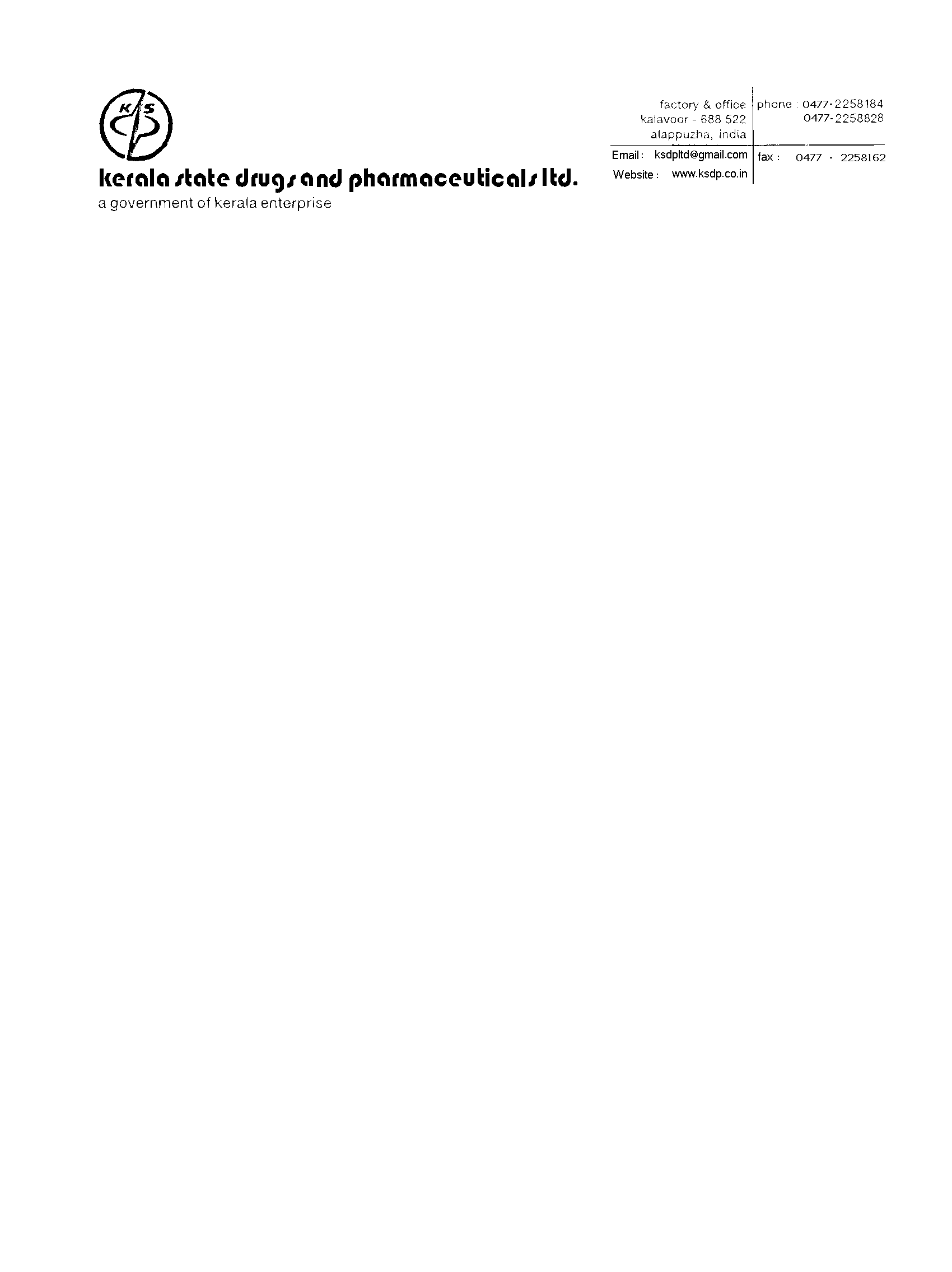 KSDP/PS/F-EQ/2022-23                                                                                                                       02.03.2023 NOTICE RE-INVITING EMAIL QUOTATION FOR THE SUPPLY OF DRIED GINGER - 75 KGWe are re-inviting E-mail quotation for the Supply of Dried Ginger - 75 Kg on  F.O.R. Destination  Basis  to  our  Factory  Site  at  Kalavoor, Alappuzha,Kerala  State.Tenders should be submitted strictly as per the Proforma give below on your letter head:-Note : Please provide the COA along with quotation.Offer validity*: Minimum 7 days offer validity from the date of closure of bid submission. Quotation received with offer validity less than 7 days from the date of closure of bid submission will be entirely rejected.Terms of Payment : After 30 Days from the Receipt of the Material with Documents against  QC Approval, through ‘On Line’ Bank Account Transfer.Payment: E-PaymentDelivery: Within 15 days from the award of Purchase Order.Please send your Lowest offers of the item to our e-mail ksdptender@gmail.com before 11.00 AM, 07/03/2023.The Quotation should be submitted through a password protected excel sheet. Please share your password to our email ksdptender@gmail.com@12.00 PM, 07.03.2023.HOD Purchase                              Sl.No.Item DescriptionQuantity1Dried Ginger75 KgSI.NoName of ItemMakeRate Rs/KgGST %Freight Rs if anyOffer validityRemarks